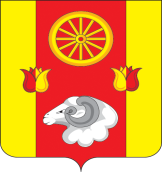 РОССИЙСКАЯ ФЕДЕРАЦИЯ
РОСТОВСКАЯ ОБЛАСТЬ РЕМОНТНЕНСКИЙ РАЙОНМУНИЦИПАЛЬНОЕ ОБРАЗОВАНИЕ«ПЕРВОМАЙСКОЕ СЕЛЬСКОЕ ПОСЕЛЕНИЕ»АДМИНИСТРАЦИЯ  ПЕРВОМАЙСКОГО СЕЛЬСКОГО ПОСЕЛЕНИЯПОСТАНОВЛЕНИЕ18.04.2023                                        № 34                                   с. ПервомайскоеПервомайского сельского поселения по проведению электронного аукциона  с цельюопределения поставщика (подрядчика,         исполнителя) для заключения муниципального контракта на  благоустройство территории в центральной части парка, расположенного по адресу: Ростовская область, Ремонтненский  район,                      с. Первомайское, парк в центре села Первомайского между ул. Октябрьская и ул. Богданова (приобретение сцены), 61:32:0080102:2701.В целях обеспечения эффективного расходования средств бюджета, совершенствования деятельности в сфере закупок, товаров, работ, услуг для муниципальных нужд, обеспечения гласности и прозрачности размещения заказов  в 2021 году и в соответствии с Федеральным законом от 05.04.2013 № 44-ФЗ «О контрактной системе в сфере закупок, товаров, работ, услуг для обеспечения государственных и муниципальных нужд»,  ПОСТАНОВЛЯЮ:      	  1. Единой комиссии Администрации Первомайского сельского поселения организовать работу по размещению муниципального заказа в форме электронного аукциона, с целью определения поставщика (подрядчика, исполнителя) для заключения муниципального контракта  на благоустройство территории в центральной части парка, расположенного по адресу: Ростовская область, Ремонтненский  район, с. Первомайское, парк в центре села Первомайского между ул. Октябрьская и ул. Богданова (приобретение сцены),61:32:0080102:2701.            2. Начальная максимальная цена контракта составляет 1846539,00 (один миллион восемьсот сорок шесть тысяч пятьсот тридцать девять) рублей 00 копеек. 	Источник финансирования - совместное финансирование, в том числе:  средства областного бюджета -1726513,00 (один миллион семьсот двадцать шесть тысяч пятьсот тринадцать) рублей;средства бюджета Первомайского сельского поселения Ремонтненского района-120026,00 (сто двадцать тысяч двадцать шесть) рублей.         3.  Контроль за выполнением постановления оставляю за собой.Глава АдминистрацииПервомайского сельского поселения                                    В.И.Коскин      Об организации работы единой комиссии